CONV./003/2018.Asunto: Convocatoria.LIC. ERNESTO ALFONSO RUIZ VELASCOR E G I D O RP R E S E N T E :Por instrucciones del Ciudadano Presidente Municipal GABRIEL VÁSQUEZ ANDRADE me permito saludarlo (a) y a la vez comunicarle, que en mi carácter de Secretario y Síndico, y atendiendo a lo dispuesto a lo establecido en el numeral 29 fracción I; 31 y 47, de la Ley del Gobierno y la Administración Pública Municipal del Estado de Jalisco, así como del Artículo 163 fracción XII del Reglamento de La Administración Pública Municipal de Ayotlán, Jalisco; se le CONVOCA a la Tercera Sesión Ordinaria de Ayuntamiento, la cual se llevará a cabo en la Sala de Sesiones ubicada en la Presidencia Municipal (Planta Alta) con domicilio en la calle Clemente Aguirre número 30, Colonia Centro, en punto de las 12:00 p.m., del día Lunes 26 de Noviembre del 2018 bajo el siguiente:ORDEN DEL DIA:Pase de lista de asistencia, verificación y declaración del Quórum.-----Lectura y aprobación del orden del día.--------------------------------------Lectura, Aprobación y Firma del acta anterior.-----------------------------Presentación, análisis y en su caso aprobación de la minuta proyecto de Decreto número 26940/LXI/18, que reforma los artículos 21, 35, 37, 74, y 81 Bis, de la Constitución Política del Estado de Jalisco. ----- Presentación, análisis y en su caso aprobación de la solicitud de la Escuela de Educación Especial CAM (Centro de Atención  Múltiple), donde requieren un subsidio económico por parte del Municipio, por     $ 3,000.00 (tres mil pesos 00/100 m.n.), mensuales, para cubrir algunos de los gastos primordiales de dicha institución.------------------Presentación, análisis y en su caso aprobación de la solicitud del Presidente de la Asociación Ganadera Local General de Ayotlán, Jalisco, donde requieren un subsidio económico por parte del Municipio, por $ 2,000.00 (dos mil pesos 00/100 m.n.), mensuales, para cubrir algunos de los gastos primordiales de dicha Asociación.---Presentación, análisis y en su caso aprobación de la solicitud del Asilo de Ancianos de Ayotlán, A.C., donde requieren un subsidio económico por parte del Municipio, por $ 3,000.00 (tres mil pesos 00/100 m.n.), para cubrir algunos gastos primordiales del asilo.-------------------------Presentación, análisis y en su caso aprobación de la renovación del Convenio con la Red de Bibliotecas del Estado de Jalisco, para el debido funcionamiento de la Biblioteca Municipal.---------------------------------Presentación, análisis y en su caso aprobación de la solicitud de la Dirección de Obras Públicas Municipales, para la ejecución de obras con el Fondo de Aportaciones para la Infraestructura Social Municipal Ramo 33 y bajo la modalidad de Administración Directa.-Presentación, análisis y en su caso aprobación de la solicitud de la Dirección de Obras Públicas Municipales, para la ejecución de obras con el Fondo de Recursos Propios. -----------------------------------------Presentación, análisis y en su caso aprobación de la solicitud de la Dirección de Obras Públicas Municipales para la ejecución de obras con el Fondo de Recursos Propios, (3% Infraestructura Hidráulica) –Presentación, análisis y en su caso aprobación de la conformación del Consejo Municipal de Protección Civil y Bomberos.------------------------Presentación, análisis y en su caso aprobación para otorgar las facultades que corresponden a los cargos de CC. Presidente Municipal, Síndico, Secretario General y Encargado de la Hacienda Municipal, para que suscriban los contratos de comodato y/o convenios con las distintas Dependencias del orden Federal, Estatal y/o Municipal, relativos con el Municipio.------------------------------------------------------Presentación, análisis y en su caso aprobación de los gastos como fortalecimiento a la infraestructura educativa destinada a la ampliación de los espacios físicos de los Centros Educativos, así como para la rehabilitación, mantenimiento y construcción de las vías de comunicación del Municipio.---------------------------------------------------Asuntos del Presidente.---------------------------------------------------------a).- Autorización de los gastos efectuados por requerimiento de la Auditoría Superior del Estado de Jalisco.------------------------------------- $ 30,173.08 (treinta mil ciento setenta y tres pesos 08/100 m.n.), por concepto de remodelación de la oficina de Tránsito Municipal, ubicada en las instalaciones del Mercado Municipal, por el cambio de las Direcciones de Inspección y Regulación de Predios a dichas instalaciones de la Dirección de Tránsito, donde se realizaron trabajos de tabla roca, cancelería y cristales.------------------------------------------ Gastos de representación y gestoría del Presidente y Funcionarios Públicos Municipales, por concepto de gestoría y  tramitología en diferentes Dependencias Federales y Estatales, para bajar recursos para el Municipio de Ayotlán, Jalisco.--------------------------------------- Asuntos Varios.------------------------------------------------------------------Clausura de la Sesión.----------------------------------------------------------Sin más por el momento me despido agradeciéndole sus finas atenciones.A T E N T A M E N T E:Ayotlán, Jalisco; a 23 de Noviembre del 2018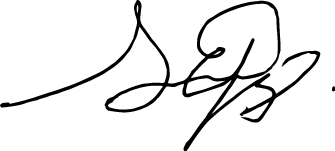 L.C.P. SANDRA ESCOTO LÓPEZSECRETARIO Y SÍNDICOC.c.p. Acuse.